PACKERLAND CONFERENCE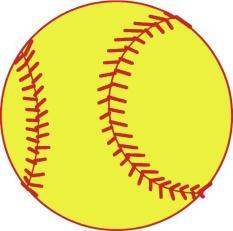 2023 ALL-CONFERENCE GIRLS SOFTBALL TEAM 1ST TEAMPITCHERS			SCHOOL			YEARBethany Ahrens			Peshtigo			SeniorMacie Zimmerman		Algoma				FreshmanCATCHERS			SCHOOL			YEARColbi Jauquet			Southern Door			SeniorSam LaCoursiere		Peshtigo                          	JuniorINFIELDERS			SCHOOL			YEARChloe Lustila			Southern Door			SeniorAllison Peters			Peshtigo			Senior		UnanimousBreanna Riha			Kewaunee			FreshmanNaomi Rikkola			Sevastopol	         		SophomoreNevaeh Russell			Peshtigo			FreshmanOUTFIELDERS		SCHOOL			YEAR	Sophia Counard		Southern Door			Junior		UnanimousAbby Kirchner			NEW Lutheran-Providence	SophomoreJolene Luedtke			Sevastopol			JuniorEllyson Place                              Oconto				Freshman	UnanimousUTILITY-DP PLAYER	SCHOOL 			YEAR	Libby Ash			Sevastopol			JuniorAshlyn Delfosse			Southern Door			Sophomore2ND TEAMPITCHERS			SCHOOL			YEARHannah Nell			Algoma				JuniorJenna Rohr			Kewaunee			JuniorCATCHERS			SCHOOL			YEARKayla Ranly			Sevastopol			SophomoreBailey Saxby			Kewaunee			SophomoreINFIELDERS 			SCHOOL			YEARKadynn Bostwick		Oconto				SeniorCallie Miller			Southern Door			SeniorBella Price                           	Southern Door                     	JuniorBailey Rikkola			Sevastopol			SeniorEmily Todd			Kewaunee			SeniorOUTFIELDERS		SCHOOL			YEARJohanna Andreae		Sevastopol			SeniorLexie Hanrahan	                  	Kewaunee			SophomoreTeagen Luedke			Algoma				SeniorTori Marchant			Southern Door			SeniorUTILITY-DP PLAYER	SCHOOL 			YEAR	Lexie Meerstein			NEW Lutheran-Providence	SophomoreHONORABLE MENTIONCATCHERS			SCHOOL			YEAR Nora Krause			Algoma				SophomoreLauren McDowell		Oconto				JuniorINFIELDERS			SCHOOL			YEAR	Lehana Davis			NEW Lutheran-Providence	SophomoreGreta Gutschow              	Southern Door                       	SeniorClaire Haberli			Sevastopol			SeniorJaelin Kumhala                    	Oconto				FreshmanBrooke Mattson			Algoma				SophomorePresley Plym			Peshtigo			SeniorAmelia Robinson		Algoma				SeniorAlyse Viestenz			Oconto				SeniorRyley Zimmerman		Algoma				JuniorOUTFIELDERS		SCHOOL			YEARRylie Ellie			Peshtigo			JuniorSierra Slaby			Algoma				SophomoreUTILITY-DP PLAYER	SCHOOL 			YEAR	Faythe Rich			Peshtigo			SeniorPLAYER OF THE YEARNAME				SCHOOL			YEAR			POSITIONAllison Peters			Peshtigo			Senior			Infielder